ПОЯСНЮВАЛЬНА ЗАПИСКА№ ПЗН-60215 від 05.03.2024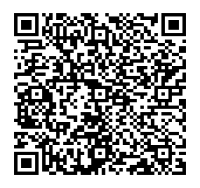 до проєкту рішення Київської міської ради:Про поновлення приватному акціонерному товариству «СІЛЬПО РІТЕЙЛ» договору оренди земельної ділянки                     від 21 грудня 2018 року № 1394 для експлуатації та обслуговування будівель торгівлі на вул. Западинській, 15 (літ. А)                                            у Подільському районі м. КиєваЮридична особа:2. Відомості про земельну ділянку (кадастровий № 8000000000:85:174:0097).* Наведені розрахунки НГО не є остаточними і будуть уточнені відповідно до вимог законодавства при оформленні права на земельну ділянку.3. Обґрунтування прийняття рішення.Розглянувши звернення зацікавленої особи, відповідно до Земельного кодексу України, Закону України «Про оренду землі» та Порядку набуття прав на землю із земель комунальноївласності у місті Києві, затвердженого рішенням Київської міської ради від 20.04.2017                            № 241/2463, Департаментом земельних ресурсів виконавчого органу Київської міської ради (Київської міської державної адміністрації) розроблено цей проєкт рішення.4. Мета прийняття рішення.Метою прийняття рішення є забезпечення реалізації встановленого Земельним кодексом України права особи на оформлення права користування на землю.5. Особливі характеристики ділянки.6. Стан нормативно-правової бази у даній сфері правового регулювання.Загальні засади та порядок поновлення договорів оренди земельних ділянок визначено Законом України «Про оренду землі» і Порядком набуття прав на землю із земель комунальної власності у місті Києві, затвердженим рішенням Київської міської ради                            від 20.04.2017 № 241/2463.Проєкт рішення не містить інформацію з обмеженим доступом у розумінні статті 6 Закону України «Про доступ до публічної інформації».Проєкт рішення не стосується прав і соціальної захищеності осіб з інвалідністю та не матиме впливу на життєдіяльність цієї категорії.7. Фінансово-економічне обґрунтування.Реалізація рішення не потребує додаткових витрат міського бюджету.Відповідно до Податкового кодексу України та рішення Київської міської ради                              від 14.12.2023 № 7531/7572 «Про бюджет міста Києва на 2024 рік» орієнтовний розмір річної орендної плати складатиме:  1 553 482 грн 33 коп. (5%).8. Прогноз соціально-економічних та інших наслідків прийняття рішення.Наслідками прийняття розробленого проєкту рішення стане реалізація зацікавленою особою своїх прав щодо оформлення права користування земельною ділянкою.Доповідач: директор Департаменту земельних ресурсів Валентина ПЕЛИХ Назва	ПРИВАТНЕ АКЦІОНЕРНЕ ТОВАРИСТВО «СІЛЬПО РІТЕЙЛ» (ЄДРПОУ 33870708) (далі – Товариство) Перелік засновників (учасників) юридичної   особиЗГІДНО РЕЄСТРУ АКЦІОНЕРІВРозмір внеску до статутного фонду: 298 572 685,00 грнЧастка (%): 100,00 Кінцевий бенефіціарний   власник (контролер)КОСТЕЛЬМАН ВОЛОДИМИР МИХАЙЛОВИЧ
Україна, 01001, місто Київ, вул. ХрещатикТип бенефіціарного володіння: Не прямий вирішальний впливВідсоток частки статутного капіталу в юридичній особі або відсоток права голосу в юридичній особі: 51 Клопотаннявід 13.11.2023 № 516105818 Місце розташування (адреса)м. Київ, вул. Западинська, 15 (літ. А) у Подільському районі Площа0,5793 га Вид та термін                                                   
 користуванняоренда на 5 років (поновлення)Код виду цільового призначення03.07 для будівництва та обслуговування будівель торгівлі (для експлуатації та обслуговування будівель торгівлі) Нормативна грошова   оцінка  (за попереднім розрахунком*)31 069 646 грн 63 коп. Наявність будівель і   споруд на ділянці:Забудована.На земельній ділянці розміщується будівля, в якій функціонує магазин «Сільпо», аптека, магазин одягу та зоомагазин. Ділянка частково огороджена металевим парканом. Біля будівлі розміщується автомобільна парковка для відвідувачів магазину (акт обстеження земельної ділянки від 02.02.2024           № ДК/32-АО/2024).Відповідно до відомостей державного реєстру речових                    прав на нерухоме майно нежилий будинок (літ. А) загальною площею 5816,5 кв. м на вул. Западинській, 15 (літ. А)  належить на праві приватної власності  Товариству (реєстраційний номер об’єкта нерухомого майна 117204580000, номер відомостей про речове право від 26.07.2013 № 1857159). Наявність ДПТ:Детальний план території відсутній. Функціональне   призначення згідно з Генпланом:Території житлової забудови багатоповерхової (існуючі). Правовий режим:Земельна ділянка згідно з відомостями Державного реєстру речових прав на нерухоме майно перебуває у комунальній власності територіальної громади міста Києва.Згідно з відомостями Державного земельного кадастру: категорія земель - землі житлової та громадської забудови, код виду цільового призначення - 03.07. Розташування в зеленій   зоні:Відповідно до Генерального плану міста Києва та проекту планування його приміської зони на період до 2020 року, затвердженого рішенням Київської міської ради від 28.03.2002 № 370/1804, земельна ділянка за функціональним призначенням  не відноситься до територій зелених насаджень.Інші особливості:Земельна ділянка відповідно до рішення Київської міської ради від 17.04.2018 № 463/4527 надана в оренду на 5 років Товариству для експлуатації та обслуговування будівель торгівлі (договір оренди земельної ділянки від 21.12.2018                   № 1394).Термін оренди за договором до 21.12.2023.Згідно з листом  ГУ ДПС у м. Києві від 07.12.2023                               № 110691/6/26-15-13-01-08 за Товариством заборгованість по орендній платі не обліковується.Відповідно до листа ГУ ДПС у м. Києві від 14.02.2024                         № 4743/5/26-15-13-01-05 станом на 01.02.2024 Товариство не має податкового боргу з орендної плати.Зважаючи на положення статей 9, 122 Земельного кодексу України та пункту 34 частини першої статті 26 Закону України «Про місцеве самоврядування в Україні» (щодо обов’язковості розгляду питань землекористування на пленарних засіданнях) вказаний проєкт рішення направляється для подальшого розгляду Київською міською радою.Директор Департаменту земельних ресурсівВалентина ПЕЛИХ